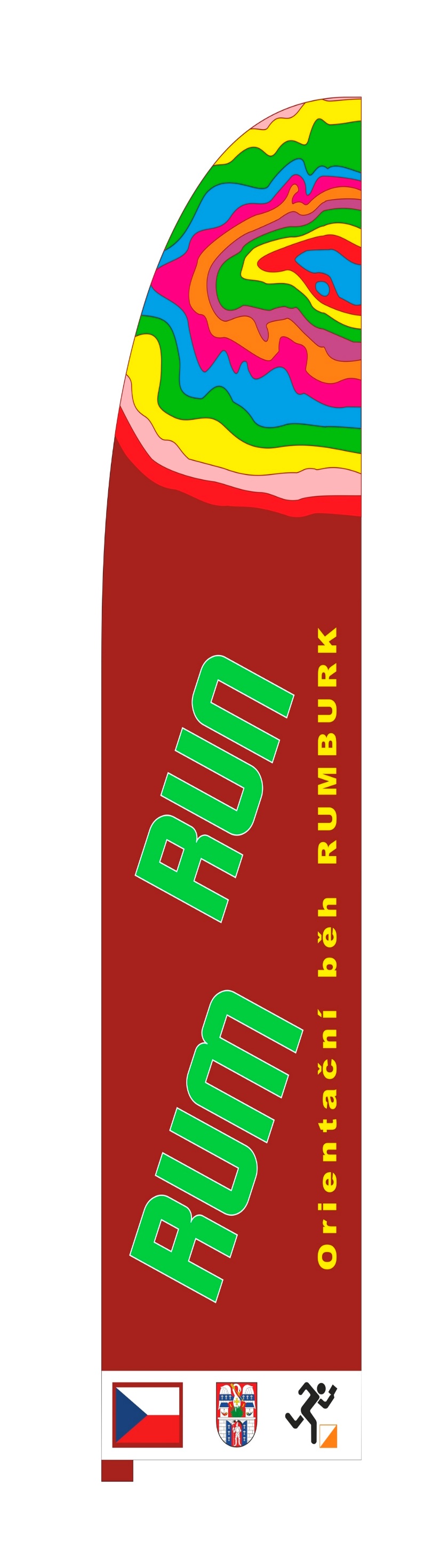 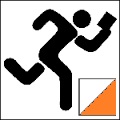 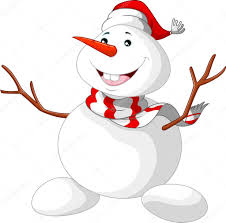 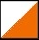 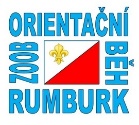           LIPOVÁ - Solandský ryb. od 11 hod.                 5. prosince 2021            mikulášské setkání a proběhnutí s mapou                          volné pořadí kontrol -  soutěž o sněhuláka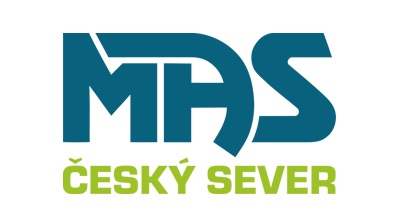 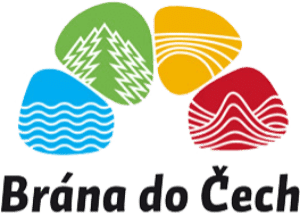 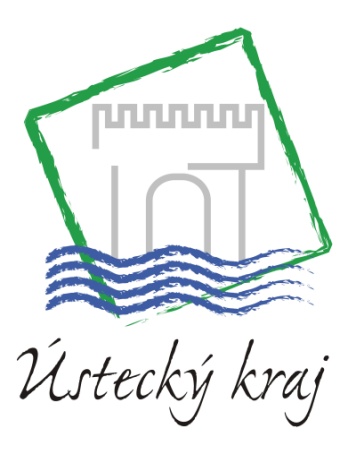 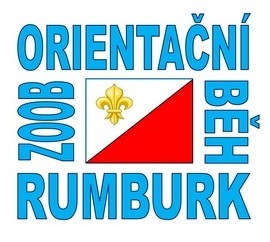 